DELIBERAÇÃO PLENÁRIA DPO/RS Nº 998/2018Homologa o Calendário Geral de Reuniões do CAU/RS para 2019.O PLENÁRIO DO CONSELHO DE ARQUITETURA E URBANISMO DO RIO GRANDE DO SUL – CAU/RS no exercício das competências e prerrogativas de que trata o artigo 29, inciso XXII do Regimento Interno do CAU/RS reunido ordinariamente em Porto Alegre – RS, na sede do CAU/RS, no dia 17 de dezembro de 2018; Considerando a Deliberação nº 031/2018 do Conselho Diretor do CAU/RS; Considerando o artigo 29, inciso XXII que determina como atribuição do plenário, homologar o calendário anual de reuniões do CAU/RS, deliberado pelo Conselho Diretor, ou na falta desse, proposto pela Presidência; Considerando por fim, os recursos destinados à realização das reuniões no orçamento de 2019.DELIBEROU por:̶ Aprovar o calendário Geral de reuniões do CAU/RS, na forma do anexo desta deliberação. Esta deliberação entra em vigor na data de sua publicação. Com 18 (dezoito) votos favoráveis dos conselheiros Alvino Jara, Cláudio Fischer, Carlos Santos Pitzer, Helenice Macedo Do Couto, José Arthur Fell, Manoel Joaquim Tostes, Matias Revello Vazquez, Noe Vega Cotta de Mello, Oritz Adriano Adams de Campos, Paulo Fernando do Amaral Fontana, Paulo Ricardo Bregatto, Emilio Merino Dominguez, Raquel Rhoden Bresolin, Roberto Luiz Decó, Maurício Zuchetti, Rômulo Plentz Giralt, Rui Mineiro e Jorge Luíz Stocker Júnior.Porto Alegre – RS, 17 de dezembro de 2018.TIAGO HOLZMANN DA SILVA Presidente do CAU/RS92ª PLENÁRIA ORDINÁRIA DO CAU/RSFolha de Votação 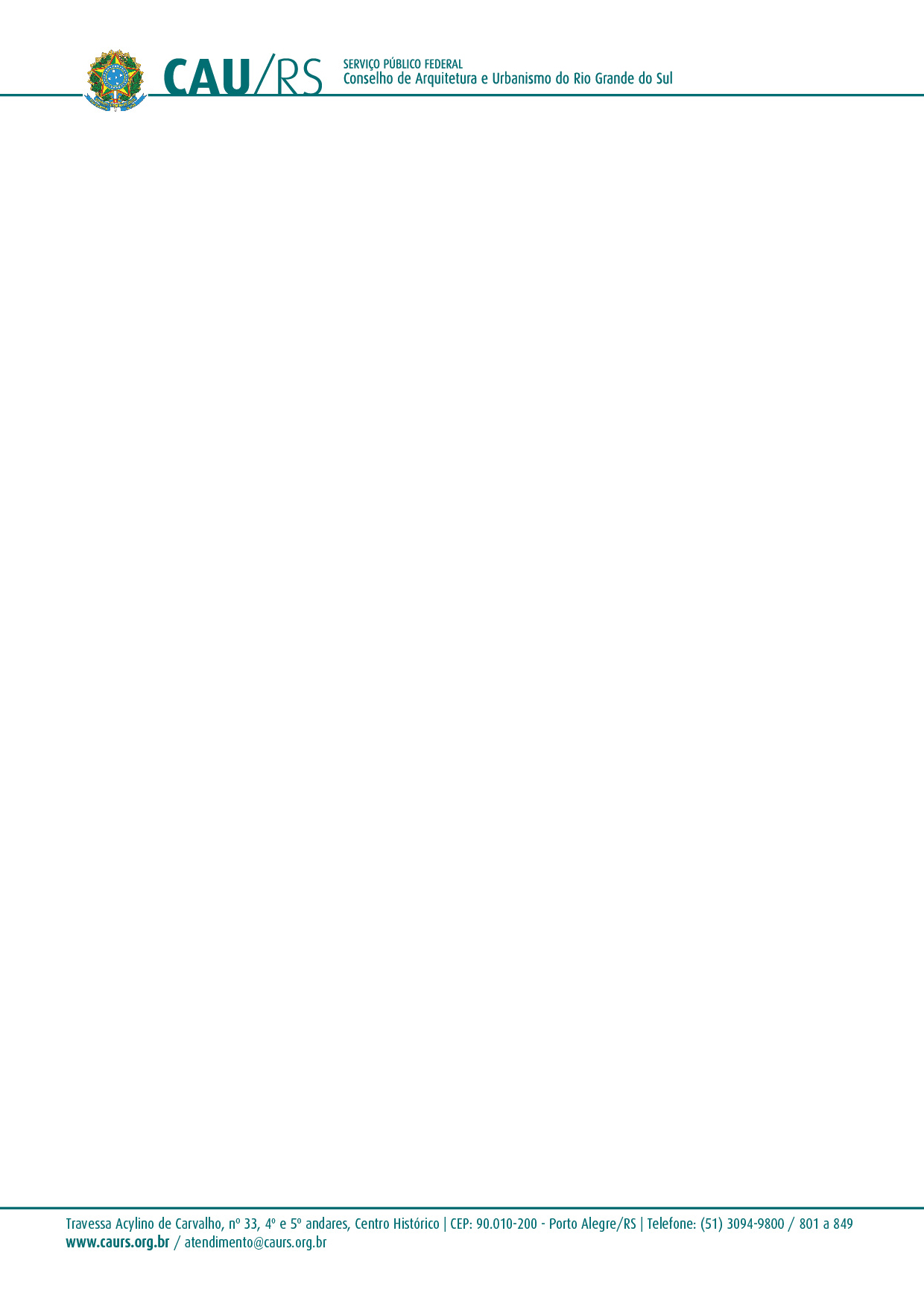 CALENDÁRIO CAU/RS 2019 - APROVADA CONFORME DELIBERAÇÃO DPO-RS Nº 998/2018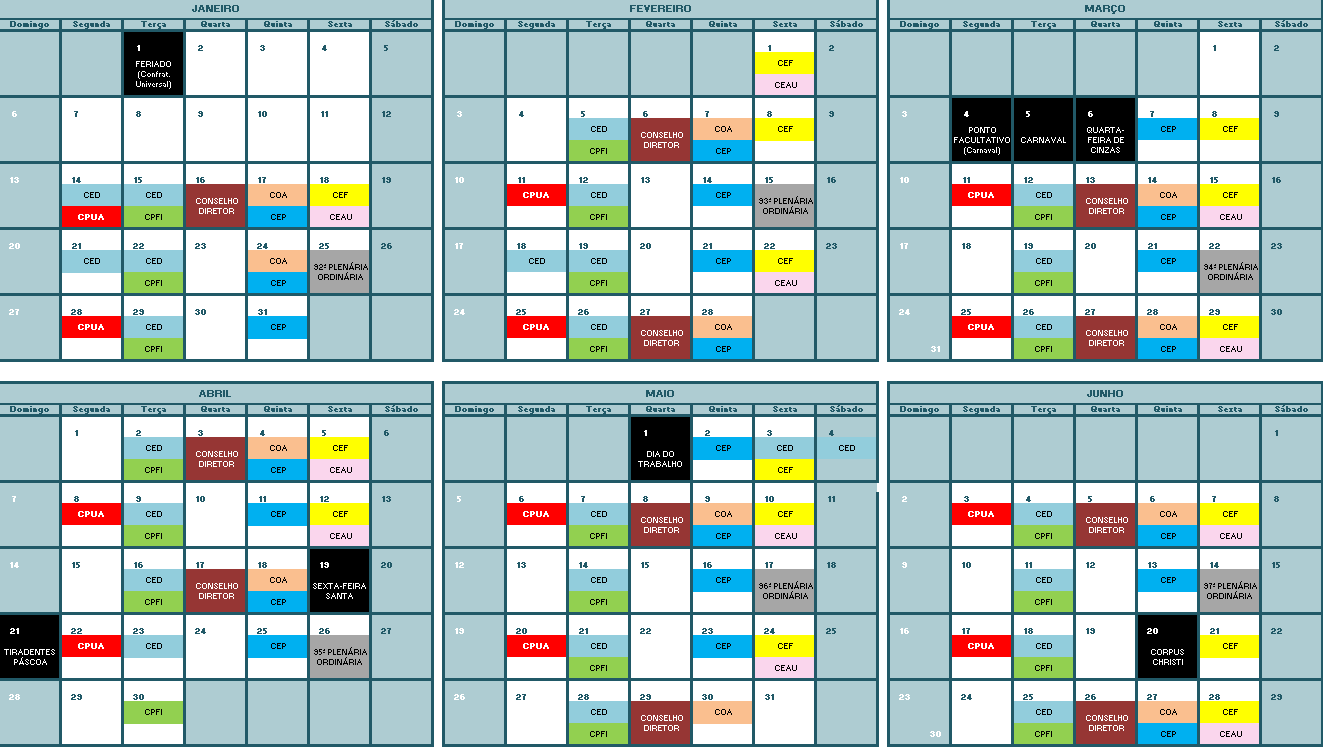 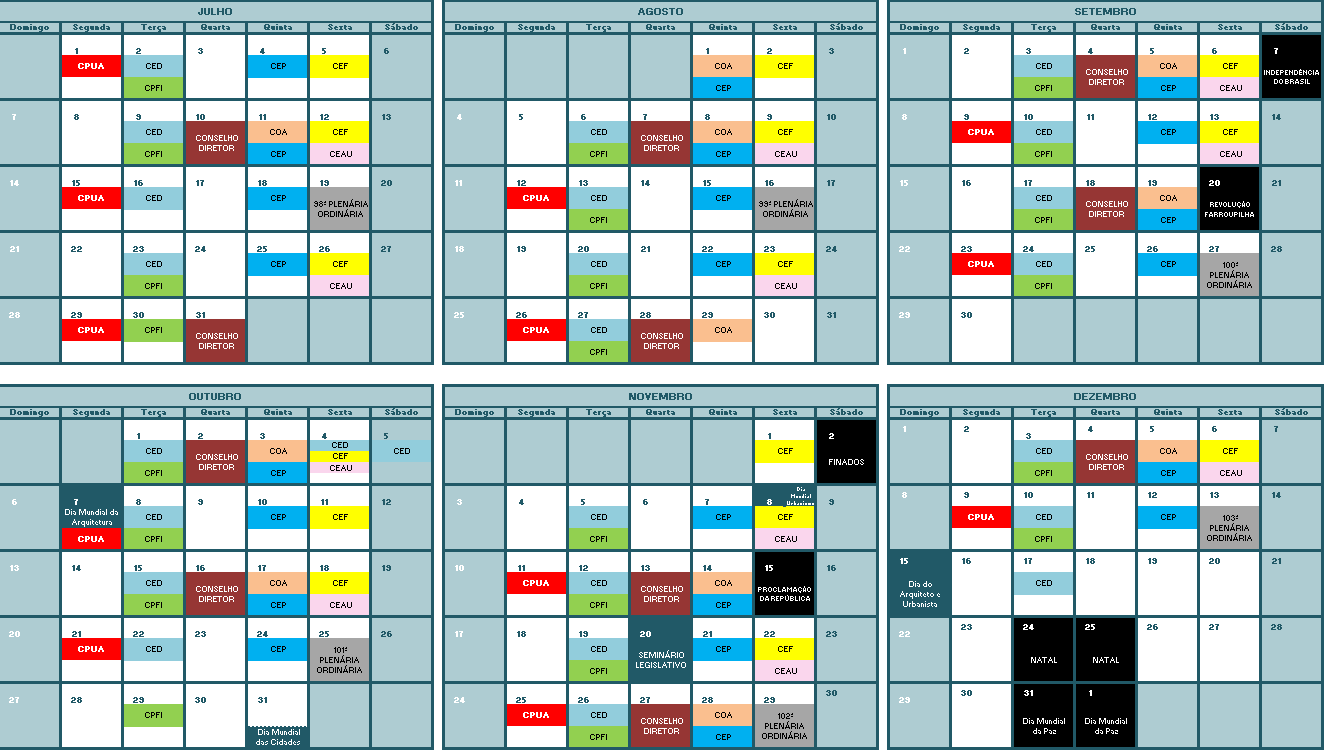 PROCESSOINTERESSADOPlenário do CAU/RSASSUNTOCalendário Geral de Reuniões do CAU/RSConselheiroVotaçãoVotaçãoVotaçãoVotaçãoConselheiroSimNãoAbstençãoAusênciaAlvino JaraXCláudio FischerXCarlos Santos PitzerXHelenice Macedo Do CoutoXJosé Arthur FellXManoel Joaquim TostesXMatias Revello VazquezXNoe Vega Cotta de MelloXOritz Adriano Adams de CamposXPaulo Fernando do Amaral FontanaXPaulo Ricardo BregattoXEmilio Merino DominguezXRaquel Rhoden BresolinXRoberto Luiz DecóXMaurício ZuchettiXRômulo Plentz GiraltXRui MineiroXJorge Luíz Stocker JúniorXHistórico da votação: Histórico da votação: Reunião Plenária nº 92Reunião Plenária nº 92Data: 17/12/2018Matéria em votação: DPO-RS 998/2018 - Aprova o Calendário Geral de Reuniões do CAU/RS para 2019.Data: 17/12/2018Matéria em votação: DPO-RS 998/2018 - Aprova o Calendário Geral de Reuniões do CAU/RS para 2019.Resultado da votação: Sim (18) Não (00) Abstenções (00) Ausências (00) Total (18)Resultado da votação: Sim (18) Não (00) Abstenções (00) Ausências (00) Total (18)Ocorrências: Não houve.Ocorrências: Não houve.Secretária da Reunião: Josiane Cristina BernardiPresidente da Reunião: Tiago Holzmann da Silva  